Жестокое обращение (насилие) - это любое поведение по отношении к человеку, которое нарушает его физическое или психическое благополучие, ставя под угрозу состояние его здоровья и развития.Можно выделить следующие виды насилия:Пренебрежение - это отсутствие заботы об удовлетворении основных физических потребностей ребенка, таких, как потребность в пище, одежде, гигиене, медицинской помощи и надлежащем контроле.Эмоциональное (психологическое) насилие – это хронические формы поведения, при которых унижают, оскорбляют, высмеивают, тем самым нарушая нормальное развитие его эмоциональной сферы. Психологическое насилие включает в себя продолжающееся, длительное и распространяющееся поведение. 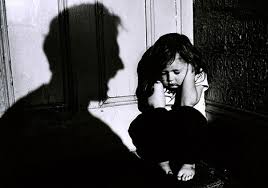 Физическое насилие - это любое неслучайное нанесение телесных повреждений ребёнку в возрасте до 18 лет родителем или лицом, осуществляющим опеку. К физическому насилию относят также случаи, когда родители умышленно не предотвращают возможности причинении телесных повреждений. 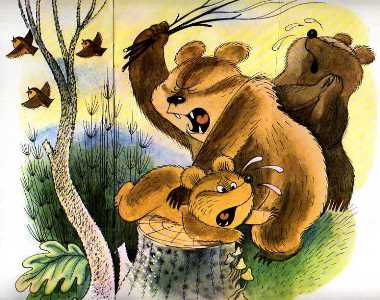 Сексуальное насилие - это использование ребёнка  другим лицом для получения сексуального удовлетворения.Необходимо заметить, что данные виды насилия встречаются не только в семейных отношениях, но и на улице, и в школе, и осуществляются не только взрослыми над детьми. Жестокое обращение может встречаться и в отношениях детей друг к другу. Никогда не допускайте со своей стороны жестокого обращения к другому человеку! Если кто-то допустил насильственные действия по отношению к Вам, не стоит молчать! 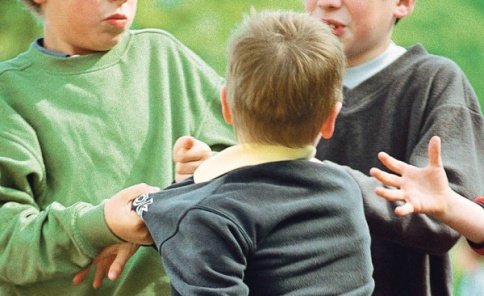 Сюда можно обратиться за помощью:Обратиться к любому взрослому, который, по вашему мнению, мог бы Вам помочь (родитель, педагог, школьный психолог, уполномоченный по правам ребенка, представитель администрации школы, родитель одноклассника или друга).Также Вы можете позвонить на единый общероссийский «телефон доверия» для детей – 8-800-2000-122. При звонке на этот номер Вам не нужно называть свое имя и платить деньги. Позвонить можно с любого телефона - и городского, и мобильного. По этому телефону Вы сможете поговорить с психологом или социальным работником, которые расскажут, что делать дальше и дадут адреса специальных кризисных центров.Уполномоченный по правам ребёнка в Ярославской области. Адрес: г. Ярославль, ул. Революционная, д. 28           Телефон: (4852) 40-10-54, 40-07-90, 40-15-02           Сайт: yarregion.ru           ВКонтакте: vk.com/public81835896           E-mail: baburkin@region.adm.yar.ru           Также необходимо помнить, что в каждой образовательной организации есть свой                          уполномоченный по правам ребенка!Если Вы уже достаточно взрослый, чтобы действовать самостоятельно, можете сами обратиться в органы опеки, прокуратуру или полицию. А если Вы старше 14 лет - написать заявление в суд.Обратиться в один из центров помощи населениюГородской центр психолого– медико - социального сопровождения, диагностики и консультирования школьников +7 (4852) 45-75-07; +7 (4852) 21-71-93; +7 (4852) 45-79-61Адрес: Ярославль, Большая Октябрьская, 122Время работы: пн-пт: 09:00—17:00Центр психолого-медико-социального сопровождения "Доверие"            +7 (4852) 55-50-64            Адрес: Ярославль, ул. Пионерская, 19Время работы: пн, вт,чт: 9.00 – 17.30                                         ср: 9.00 – 19.00, пт: 9.00 – 16.30Комплексный центр социального обслуживания населения Заволжского района города Ярославля             +7  (4852) 72-44-63              Адрес: Ярославль, пр. Авиаторов, 98              Время работы: пн-пт: 8:30–13, 13:48–17:30Комплексный центр социального обслуживания населения Красноперекопского района города Ярославля              +7 (4852) 94-38-13; 47-10-11; 48-19-42               Адрес: Ярославль, ул. Гагарина, 32               Время работы: пн-пт 8:30-17:30 обед 12:00-13:00 Комплексный центр социального обслуживания населения Фрунзенского района гор. Ярославля            +7 (4852) 44-98-94            Адрес: Ярославль, ул. Слепнева, 18            Время работы: пн-чт 8:30-17:30 обед 12:30-13:15                                          пт 8:30-16:30 обед 12:30-13:15Комплексный центр социального обслуживания населения Кировского района            +7 (4852) 73-26-99, 72-09-31            Адрес: Ярославль, Свердлова, 43а       Время работы: пн-чт: 8.30 - 17.30                                     пт: 8.30 - 16.30                                     Обеденный перерыв: 12.00 - 12.48Комплексный центр социального обслуживания населения Ленинского района+7 (4852) 25-44-04Адрес: Ярославль, пр-т Ленина,3Время работы: пн-чт: 8.30- 17.30                            пт: 8.30- 16.30                            Обеденный перерыв: 12.00 – 12.48